СВОДНЫЙ ГОДОВОЙ ДОКЛАДо ходе реализации и оценке эффективностимуниципальных программ Арсеньевского городского округа за 2023 год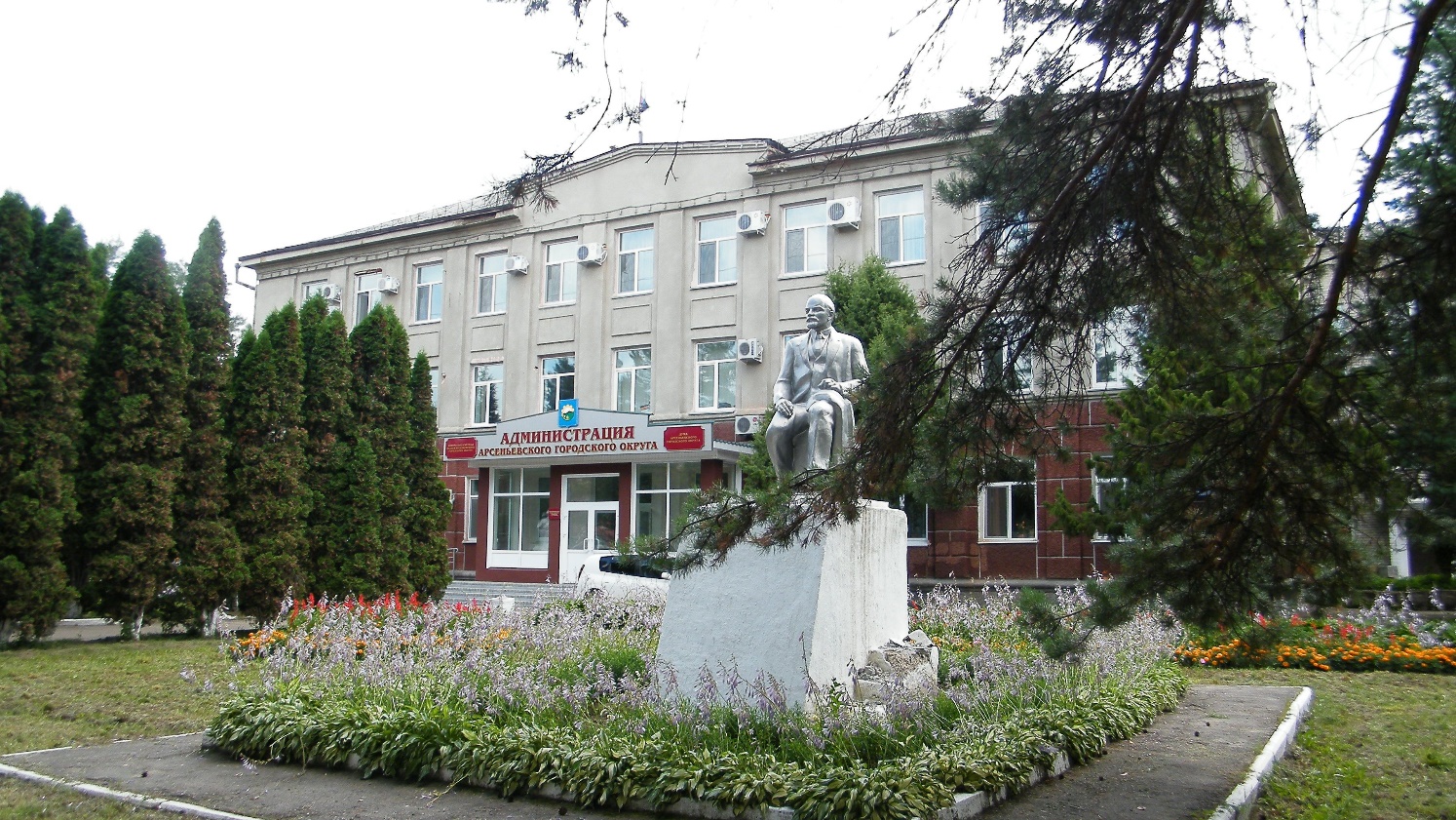 Оценка эффективности муниципальных программ, реализуемых на территории Арсеньевского городского округа (далее – городской округ), произведена на основании постановления администрации городского округа от 13 апреля 2023 года № 200-па «О порядке разработки и реализации муниципальных программ Арсеньевского городского округа».Программы разработаны в соответствии с перечнем муниципальных программ городского округа на 2023 год, утверждённым постановлением администрации городского округа от 30.08.2020 № 635-па (в редакции от 12.10.2023 № 632-па), согласно которому по состоянию на 31.12.2023 на учете состояло 19 муниципальных программ.В 2023 году на территории городского округа реализовывалось 18 муниципальных программ, состоящих из 28 подпрограмм и 70 основных мероприятий. Объем фактического финансирования программ в 2023 году из бюджета городского округа составил 917, 049 млн. руб. или  99,1 % от уточненного плана 924,498 млн. руб., что на 17,6% больше по сравнению с 2022 годом (2022 год – профинансировано 779,592 млн. рублей). В целом доля расходов бюджета городского округа в рамках программ составила 42,5%.Согласно утвержденным программам плановый объем финансирования на реализацию мероприятий за счет всех источников финансирования в 2023 году составил 2 287,178 млн. рублей, в том числе: - средства бюджета городского округа – 924,498 млн. руб., - средства бюджета Приморского края – 1 161,199 млн. руб., - средства федерального бюджета – 128, 753 млн. руб., - внебюджетные источники финансирования – 72,728 млн. руб. Кассовые расходы по муниципальным программам составили 2 225,486 млн. рублей (97,3% от плана), в том числе: - средства бюджета городского округа – 917,049 млн. руб., - средства бюджета Приморского края – 1 120,136 млн. руб., - средства федерального бюджета – 120,811 млн. руб., - внебюджетные источники финансирования – 67,490 млн. руб. При реализации программ в отчетном году на покрытие фактических расходов привлечено из вышестоящих бюджетов 57,5% (на 16,4 % больше, чем в 2022 году). На реализацию восьми муниципальных программ в порядке софинансирования получены средства бюджета Приморского края. Мероприятия пяти муниципальных программ частично профинансированы из федерального бюджета.Высокий уровень участия средств федерального и краевого бюджетов отмечен в следующих программах: - «Развитие образования Арсеньевского городского округа», привлечено 794,072 млн. рублей, что составляет 66,0% от фактического финансирования муниципальной программы;- «Развитие транспортного комплекса Арсеньевского городского округа», привлечено 151,556 млн. рублей, что составляет 86,8%;- «Обеспечение доступным жильем и качественными услугами ЖКХ населения Арсеньевского городского округа», привлечено 85,466 млн. рублей, что составляет 93,8% от фактического финансирования муниципальной программы.- «Формирование современной городской среды Арсеньевского городского округа», привлечено 54 018 млн. рублей, что составляет 84,5% от фактического финансирования муниципальной программы; - «Энергоэффективность развитие энергетики Арсеньевского городского округа »., привлечено 71,316 млн. рублей, что составляет 78,6% от фактического финансирования муниципальной программы;- «Развитие образования Арсеньевского городского округа», привлечено 794,072 млн. рублей, что составляет 66,0% от фактического финансирования муниципальной программы.Кроме того, участие внебюджетных источников запланировано и исполнено по 4 муниципальным программам. В отчетном периоде сохранилась ориентация программных расходов на выполнение важных социальных обязательств. Наибольший удельный вес в расходах бюджета города приходится на финансирование муниципальных программ: - образование – 55,7 %; - жилищно-коммунальное хозяйство – 11,6%;- культура – 7,2%;- спорт – 7,9 %. Наименьший удельный вес в общем объеме финансирования составили программы в сфере: - муниципальное управление – 0,01%; - зашита населения от чрезвычайных ситуаций – 1,5 %; - материально-техническое оснащение органов местного самоуправления – 0,4%;В течение 2023 года внесено 25 изменения в действующие муниципальные программы, которые прошли правовую экспертизу и публичное обсуждение на официальном сайте администрации городского округа. Основной причиной внесения изменений является корректировка объемов финансирования мероприятий программ, в связи с изменениями ассигнований городского бюджета и вышестоящих бюджетов. В соответствии с Федеральным законом «О стратегическом планировании в Российской Федерации» все муниципальные программы городского округа и внесенные в них изменения размещены на официальном сайте администрации городского округа. По итогам реализации мероприятий муниципальных программ в 2023, году получены следующие результаты: 1. Муниципальная программа «Формирование современной городской среды Арсеньевского городского округа» на 2020-2027 годы Ответственным исполнителем программы является управление жизнеобеспечения администрации городского округа, соисполнители: управление архитектуры и градостроительства администрации городского округа.По состоянию на 01.01.2024 года исполнено 100% бюджетных назначений направленных на реализацию муниципальной программы, что составило  - 63,888 млн. руб.В 2023 году в рамках муниципальной программы осуществлялась реализация 2 подпрограмм: «Формирование современной городской среды Арсеньевского городского округа», «Благоустройство территорий, детских и спортивных площадок на территории Арсеньевского городского округа» на 2020-2027 годы. Эффективность реализации программы определялась исходя из достижения 4 целей, решения 3 задач, 6 показателей результативности. 1.1. В отчетном периоде на реализацию подпрограммы «Формирование современной городской среды Арсеньевского городского округа» бюджетом городского округа  предусмотрено 49,004 млн. руб., кассовое исполнение составило 100 % от плана.  Для достижения целей муниципальной программы, в рамках реализации подпрограммы:- выполнены работы благоустройству общественной территории парк «Аскольд» (этап 2023 года); - разработаны:- проектно-сметная документация по устройству фонтана на общественной территории парк «Аскольд»;-  концепция и сметная документация по благоустройству общественной территории парк «Восток», с благоустройством левого и частично правого берегов реки Дачная;- концепция по развитию территории «Парка аттракционов»;- проектно-сметная документация по благоустройству парка «Восток» с текущим ремонтом пешеходного мостика;- проектная документация Аллеи Славы участникам СВО на общественной территории кладбище Арсеньевского городского округа;- проведены дополнительная экспертиза сметной документации «Сквер Детский городок «Радость»;- проведены экспертизы сметной документации на благоустройство дворовых территорий по ул. Садовая 9, Жуковского 23, Калининская 3 (детские площадки); по ул. Садовая 8 (спортивная площадка); по ул. Островского 4.1, ул. 25 лет Арсеньеву 3, ул. Октябрьская 63/1 (асфальтирование).- выполнены работы по 8 проектам, реализованным за счет грантов бюджетам муниципальных образований, инициируемых жителями муниципальных образований, по решению вопросов местного значения:1. «Арсеньев-Район Южный: Светлая улица», 2. «Арсеньев-Заречная: Заречный», 3. «Арсеньев-Балабина: Дворовой футбол», 4. «Арсеньев-Октябрьская: добрый пешеход», 5. «Арсеньев-Центральная: Центральный», 6. «Арсеньев-Кирзаводская-Заднепровского: Комфортная тропа», 7. «Арсеньев-Станционная. Комфортная улица», 8. «Арсеньев-Южная: сухая улица», - изготовлению и монтажу информационной продукции на общественных территориях: парк «Аскольд», сквер «Детский городок «Радость», «Сквер в честь 25-летия г. Арсеньева».1.2. В отчетном периоде на реализацию подпрограммы «Благоустройство территорий, детских и спортивных площадок на территории Арсеньевского городского округа» 14 884 млн. руб., кассовое исполнение составило 100% от плана.  Благоустроено 6-ть дворовых территорий: - ул. Садовая 9, Жуковского 23, Калининская 3 (устройство детских площадок); - ул. Садовая 8 (устройство спортивной площадки);-  ул. Островского 4.1, ул. 25 лет Арсеньеву 3, ул. Октябрьская 63/1 (асфальтирование придомовых территорий)..В муниципальную программу трижды вносились изменения в связи с уточнением объема бюджетных ассигнований и приведением в соответствие с Порядком принятия решения о разработке и эффективности муниципальных программ.В целом по муниципальной программе поставленные задачи достигнуты и эффективность по итогам 2023 года сложилась выше плановой. Значения всех целевых индикаторов результативности (количество благоустроенных общественных территорий, количество мероприятий по цифровизации отрасли городского хозяйства, количество проектов, реализованных за счет грантов бюджетам муниципальных образований, по решению вопросов местного значения, количество благоустроенных территорий, детских и спортивных площадок) выполнены на 100 %.Степень достижения плановых значений показателей муниципальной программы равно 1Значение эффективности реализации муниципальной программы составляет 1,0, что более 0,9, в результате эффективность муниципальной программы признается высокой.2. Муниципальная программа «Переселение граждан из аварийного жилищного фонда в Арсеньевском городском округе» Ответственным исполнителем программы является управление жизнеобеспечения администрации городского округа, соисполнители: управление имущественных отношений, финансовое управление администрации городского округа. По состоянию на 01.01.2024 года муниципальная программа исполнена и профинансирована на 100% при плане 1,200 млн. рублей. Эффективность реализации программы определялась исходя из достижения цели, решения задачи и одного показателя  результативности. В рамках муниципальной программы в отчетном периоде выполнены работы по сносу многоквартирных домов, расположенных по адресу: ул. Котовского, 7,21,22,28; ул. Суличевского, 9,10; ул. Нагорная,7.В муниципальную программу в 2023 год изменения не вносились. Муниципальная программа не приведена в соответствие с законом (решением) о бюджете на 2023 год.Значение одного целевого показателя выполнено на 100 %. В результате степень реализации и эффективность исполнения муниципальной программы составила 1,0 и эффективность программы признается высокой.3. Муниципальная программа «Доступная среда» Ответственным исполнителем программы является организационное управление администрации городского округа, соисполнитель - управление образования администрации городского округаПо состоянию на 01.01.2024 года муниципальная программа исполнена и профинансирована на 100% от плана. Объем бюджетных ассигнований предусмотрен и исполнен в размере 2,389 млн. руб.Эффективность реализации программы определялась исходя из достижения цели, решения 2 задач, 5 показателей результативности. В отчетном периоде осуществлялась реализация 2 основных мероприятий:- обеспечение беспрепятственного доступа инвалидов и других маломобильных групп населения к объектам социальной инфраструктуры и информации;- оказание поддержки социально ориентированным некоммерческим организациям.В рамках реализации муниципальной программы: - приобретены и установлены схемы навигации,мнемосхемы, тактильные таблички выполненные шрифтом Брайля по пути следования и сигнальные ленты по пути эвакуации в СОШ № 4,5,10, МДОБУ № 12,21,26, МБУК «Дворец культуры «Прогресс» на общую сумму 329,38 тыс. руб.;- предоставлена финансовая поддержка 15-ти социально ориентированным НКО в виде субсидий по результатам конкурса на частичное возмещение расходов на реализацию общественно значимых программ (проектов) по приоритетным направлениям деятельности, в том числе:Арсеньевскому городскому Совету ветеранов войны, труда, Вооруженных сил и правоохранительных органов на сумму 230,2 тыс. руб.;Обществу инвалидов Арсеньевского городского округа Приморской краевой общественной организации «Всероссийское общество инвалидов» на сумму 160 тыс. руб.;Арсеньевскому городскому совету пенсионеров на сумму 30 тыс. руб.;Даубихинскому городскому казачьему обществу на сумму 100 тыс. руб.«Лыжный клуб «Синегорье» - 300 тыс. руб. и т.д.В течение отчетного года в муниципальную программу внесены три изменения в связи с уточнением объема бюджетных ассигнований и приведением в соответствие с Порядком принятия решения о разработке и эффективности муниципальных программ.Эффективность реализации муниципальной программы определялась исходя из достижения цели программы, решения 2 задач, выполнения 5 показателей результативности.  Значения четырех показателей эффективности муниципальной программы, запланированных на 2023 год, соответствуют установленным, степень достижения показателя «Количество социально ориентированных некоммерческих организаций Арсеньевского городского округа, получивших субсидию из бюджета городского округа по результатам конкурса на частичное возмещение расходов по реализации общественно значимых программ (проектов) по приоритетным направлениям деятельности» составила 1,5. В результате, степень реализации программы и эффективность реализации программы имеет значение 1,0, что выше установленного значения 0,9 и степень эффективности данной программа признана высокой. 4. Муниципальная программа «Экономическое развитие и инновационная экономика Арсеньевского городского округа». Ответственным исполнителем программы является управление экономики и инвестиций администрации городского округа, соисполнитель - управление имущественных отношений администрации городского округа, финансовое управление администрации городского округа.По состоянию на 01.01.2024 года муниципальная программа исполнена и профинансирована на 99,2% от плана. Объем бюджетных ассигнований предусмотрен в размере 54,146 млн. руб. и исполнен на сумму 53,711 млн. руб. В отчетном периоде осуществлялась реализация 3 подпрограмм:- «Развитие малого и среднего предпринимательства в Арсеньевском городском округе»;- «Управление имуществом, находящимся в собственности и в ведении Арсеньевского городского округа»;- «Долгосрочное финансовое планирование и организация бюджетного процесса в Арсеньевском городском округе».В течение отчетного года в муниципальную программу внесены 2 изменения в связи с увеличением объемов финансирования в текущем финансовом периоде. Эффективность реализации муниципальной программы определялась исходя из достижения 3 целей программы, решения 13 задач, выполнения 23 показателей результативности.  4.1. Подпрограмма «Развитие малого и среднего предпринимательства в Арсеньевском городском округе», в рамках которой в 2023 году реализованы следующие мероприятия:- информационная поддержка субъектам малого и среднего предпринимательства;- выпуск тематической страницы в печатных СМИ о предпринимательстве. В результате реализации подпрограммы организована информационная поддержка субъектам предпринимательства для реализации 9 проектов, ежеквартально в газете «Бизнес-Арс» размещались тематические страницы для субъектов предпринимательства, увеличен перечень имущества, предназначенного для субъектов МСП на 10%, добавлено 2 объекта.Эффективность реализации подпрограммы определялась исходя из достижения 1 целей программы, выполнения 7 показателей результативности.  В результате реализации подпрограммы организована информационная поддержка субъектам предпринимательства для реализации 9 проектов, ежеквартально в газете «Бизнес-Арс» размещались тематические страницы для субъектов предпринимательства.Значения показателей эффективности подпрограммы, запланированных на 2023 год, в целом соответствуют установленным, и степень реализации программы составила 0,97, что выше установленного значения 0,9, степень эффективности подпрограммы также превышает установленное максимальное значение, составляет 0.97, и признана высокой.4.2. Подпрограмма «Управление имуществом, находящимся в собственности и в ведении Арсеньевского городского округа». Объем бюджетных ассигнований на 2023 год предусмотрен в сумме 33,349 млн. руб., исполнение и финансирование сложилось в размере 32,984 млн. рублей или 98,9 % от плана. В рамках подпрограммы реализованы следующие мероприятия:- финансовое обеспечение управления имущественных отношений;- формирование объектов недвижимости, обеспечение государственной регистрации, возникновения, изменения и прекращения права собственности Арсеньевского городского округа;- управление и распоряжение имуществом, находящимся в собственности Арсеньевского городского округа.В ходе реализации подпрограммы: - перевыполнен план по доходам от аренды муниципального имущества на и по доходам от аренды земельных участков в связи с погашением задолженности по арендной плате по исполнительным листам;- перевыполнен план по доходам от продажи земельных участков на в результате эффективного управления муниципальным имуществом;- по отношении к плану превышена доля объектов недвижимого имущества, в том числе земельных участков, право собственности городского округа на которые зарегистрировано, от общего числа объектов недвижимого имущества, подлежащих государственной регистрации;- в муниципальную собственность приобретен 1 объект (грейдер);Эффективность реализации подпрограммы определялась исходя из достижения цели подпрограммы, выполнения 16 показателей результативности.  Значения 13 показателей эффективности подпрограммы, запланированных на 2023 год, в среднем превышают максимальное значение 0,9, 3 показателя ниже запланированных. Степень реализации подпрограммы соответствует 0,886, степень эффективности подпрограммы составляет 0,876 и признана удовлетворительной.4.3. Подпрограмма «Долгосрочное финансовое планирование и организация бюджетного процесса в Арсеньевском городском округе» в 2023 году реализована с учетом объема бюджетных ассигнований, предусмотренных в сумме 16,001 млн. руб., исполнение и финансирование составило 99,6 % в размере 15,931 млн. руб. В рамках реализации мероприятий подпрограммы реализованы следующие мероприятия:-  совершенствование бюджетного процесса;- совершенствование управления муниципальным долгом Арсеньевского городского округа;- ликвидация просроченной кредиторской задолженности муниципальных учреждений.В результате реализации мероприятий подпрограммы:- доля расходов на обслуживание муниципального долга превысила плановый показатель на 0,01% за счет предоставления бюджетного кредита для частичного покрытия дефицита бюджета городского округа.;- отсутствует просроченная кредиторская задолженность в муниципальных учреждениях городского округа;- доля расходов бюджета городского округа, формируемых в рамках муниципальных программ, составила 92,96%, при плановом показателе 92,26%;- план по доходам бюджета выполнен на 101,25% при плане 100%.Значения всех 4-х показателей эффективности подпрограммы, запланированных на 2022 год, превышают максимальное значение 0,9. Степень реализации подпрограммы соответствует 1, степень эффективности подпрограммы составила 0,996 и признана высокой.В целом по муниципальной программе все задачи достигнуты и эффективность по итогам 2023 года составила 0,93 и признана высокой.5. Программа «Информационное общество».  Ответственным исполнителем программы является организационное управление администрации городского округа, соисполнители: финансовое управление администрации городского округа; управление имущественных отношений администрации городского округа; Дума городского округа; Контрольно-счетная палата городского округа.По состоянию на 01.01.2024 года муниципальная программа исполнена и профинансирована на 99,9% от плана. Объем бюджетных ассигнований предусмотрен в размере 9,653млн. руб. и исполнен в сумме 9,638 млн. руб.Программа не приведена в соответствие решению о бюджете в установленные законодательством сроки. Эффективность реализации программы определялась исходя из достижения 3 целей, решения 8 задач, 9 показателей результативности. В 2023 году осуществлялась реализация 3 основных мероприятий:- развитие телекоммуникационной инфраструктуры Арсеньевского городского округа;- повышение информационной открытости Арсеньевского городского округа;- организация предоставления муниципальных услуг.В рамках реализации муниципальной программы: - 100% рабочих мест обеспечены средствами вычислительной техники и лицензионным обеспечением, каналами связи для электронного межведомственного электронного взаимодействия и имеют доступ к сети Интернет;- доля отечественного офисного программного обеспечения от объема закупок очередного финансового периода составила 100%;- обеспеченность средствами защиты информации от общей потребности – 100%;- официальный сайт администрации городского округа работал круглосуточно, его посетили 110 тысяч пользователей;- размещено печатной продукции МАУ УИК «Восход» для администрации городского округа 157 см2.В течение отчетного года в муниципальную программу внесены два изменения в части продления сроков реализации программы и приведения в соответствие с бюджетом городского округа финансовых средств на реализацию мероприятий программы. Значения всех девяти показателей эффективности муниципальной программы, запланированных на 2023 год, соответствуют запланированным. Степень реализации программы составила 1,0, что выше установленного значения 0,9 и степень эффективности программы признана высокой. 6. Программа «Безопасный город». Ответственным исполнителем программы является управление по делам ГО и ЧС администрации городского округа, соисполнители программы: управление жизнеобеспечения администрации городского округа; управление образования администрации городского округа; управление спорта и молодежной политики администрации городского округа; управление культуры администрации городского округа; муниципальное казенное учреждение «Административно-хозяйственное управление» администрации городского округа.Объем бюджетных ассигнований на 2023 год предусмотрен в сумме 32,970 млн. рублей, исполнение и финансирование составило 32,518 млн. руб. или 98,6 %. Эффективность реализации программы определялась исходя из достижения 2 целей, решения 3 задач, 43 показателей результативности.Данная программа состоит из 3 подпрограмм и  отдельного мероприятия, реализация которых направлена на минимизацию социального и экономического ущерба, наносимого населению и экономике городского округа при возникновении чрезвычайных ситуаций природного и техногенного характера, на повышение уровня обеспечения общественной безопасности и безопасности граждан, в том числе охраны жизни, здоровья, личной безопасности граждан и их имущества от преступных посягательств, укрепление законности и правопорядка на территории городского округа.В отчетном периоде изменения в программу вносилось один раз с целью приведения нормативного правового акта в соответствие с действующим законодательством6.1. Подпрограмма «Снижение рисков и смягчение последствий чрезвычайных ситуаций природного и техногенного характера в Арсеньевском городском округе» в рамках которой в 2023 году реализованы следующие мероприятия:- продолжено обеспечение обслуживания локальной системы оповещения;-  приобретена спецодежда для спасателей, расходные материалы для специализированных инструментов и средств спасения;- обеспечено дистанционное обучение на курсах гражданской обороны руководящего состава РСЧС (100 от общего числа%).В результате реализации мероприятий подпрограммы:- оснащенность систем управления городским звеном РСЧС, вызова экстренных служб и Аварийно-спасательной службы материально-техническими средствами составила 70%;- доля руководящего состава, прошедших обучение на курсах ГО с использованием современных методов обучения, составила 97%;- доля сотрудников МКУ УГОЧС, прошедших профессиональную подготовку или повышение квалификации составила 85%.Эффективность реализации подпрограммы определялась исходя из достижения  цели программы, решения 3 задач, выполнения 3 показателей результативности.  Все 3 значения показателей эффективности подпрограммы, запланированных на 2023 год, превышают максимальное значение 0,9 и составляют 1,0. Степень реализации подпрограммы также соответствует 1,0, степень эффективности подпрограммы составила 1,0 и признана высокой.6.2. Подпрограмма «Пожарная безопасность», в рамках которой в 2023 году реализованы следующие мероприятия:- продолжена работа по восстановлению и поддержанию в готовности наружной системы пожарного водоснабжения;- приведение муниципальных объектов в соответствие требованиям пожарной безопасности;- информационно-агитационная работа по формированию у населения культуры безопасности, общественного сознания и гражданской позиции в сфере пожарной безопасности – изготовлено и распространен через управляющие организации, отдел надзорной деятельности и профилактической работы по г. Арсеньеву МЧС России по Приморскому краю, участковых уполномоченных МО МВД «Арсеньевский», курсы гражданской обороны более 4000 памяток.Эффективность реализации подпрограммы определялась исходя из достижения 3 целей программы, выполнения 4 показателей результативности.  В результате реализации мероприятий подпрограммы в сравнении с планом:- доля исправных гидрантов составила 79%;- доля обеспеченности муниципальных учреждений, оснащенных установками радио канального оборудования АПС составила 92%;- доля обеспеченности муниципальных учреждений первичными средствами пожаротушения составила 96%; - оснащенность административного здания по ул. Ленинская, 8 фото эвакуационными системами – 80%.Значения 4 показателей эффективности подпрограммы, запланированных на 2023 год, превышают максимальное значение 0,9. Степень реализации подпрограммы соответствует 1,0, степень эффективности подпрограммы составила 1,0 и признана высокой.6.3.  Подпрограмма «Профилактика правонарушений, терроризма и экстремизма».В рамках реализации подпрограммы:-    произведен текущий ремонт и обеспечено регламентное техническое обслуживание систем видеонаблюдения;-  обеспечена физическая охрана во всех общеобразовательных учреждениях;- обеспечен контроль доступа в дошкольные учреждения;-  с молодежью проведено более 87 мероприятий различной направленности, направленных на обеспечение единства российской нации, духовно-нравственного и военно- патриотического воспитания, формирования в обществе стойкого неприятия идеологии терроризма, в которых приняло участие более 18000 человек;Эффективность реализации подпрограммы определялась исходя из достижения цели подпрограммы, выполнения 7 показателей результативности.  В целом по подпрограмме значения всех показателей эффективности программы, запланированных на 2023 год, превышают максимальное значение 0,9. Степень реализации программы соответствует 1,0, степень эффективности подпрограммы составила 1,0 и признана высокой.В целом по муниципальной программе все задачи достигнуты и эффективность по итогам 2023 года составила 0,91 и признана высокой.7. Муниципальная программа «Развитие культуры» Ответственным исполнителем программы является управление культуры администрации городского округа, соисполнители: структурные подразделения и отраслевые (функциональные) органы администрации Арсеньевского городского округа (по согласованию); муниципальное бюджетное учреждение культуры «Дворец культуры «Прогресс» Арсеньевского городского округа; муниципальное бюджетное учреждение культуры «Централизованная библиотечная система имени В.К. Арсеньева» Арсеньевского городского округа; муниципальное бюджетное учреждение дополнительного образования «Детская школа искусств» Арсеньевского городского округа; муниципальное казенное учреждение «Централизованная бухгалтерия учреждений культуры» Арсеньевского городского округа.По состоянию на 01.01.2024 года муниципальная программа исполнена и профинансирована на 99,2%. При плане 156,990 млн. рублей, кассовое исполнение составило 155,681 млн. рублей. Для достижения 3-х целей и 3-х задач муниципальной программы в 2023 году проведено:- более 2380 культурно-массовых мероприятий, в т.ч. 187 мероприятий на договорной основе. Общее количество участников – 394439;- услугами библиотек, по стоянию на 01.01.2024 г., воспользовалось   16 200 человек, что составляет 35% от числа жителей города, в том числе 9396 детей в возрасте до 14 лет, что составляет 58% общего числа пользователей;-  в МБУК ЦБС работало 17 клубов по интересам для различных категорий читателей. К занятиям привлечено 198 несовершеннолетних, из них 7 – попавшие в трудную жизненную ситуацию. Число участников клубных формирований – 361;	- проведены мероприятия по пополнению книжных фондов муниципальных библиотек;	- приобретено световое и звуковое оборудование;	- количество обучающихся получающих дополнительное образование в области искусств– 553 человек, в том числе на бюджетной основе –    453 человек.В течение отчетного года в муниципальную программу внесены 3 изменения в связи с увеличения объемов финансирования, приведением в соответствие с Порядком принятия решений о разработке, реализации и проведения оценки эффективности реализации муниципальных программ и продлением срока действия программы.Эффективность реализации определялась исходя из выполнения 12 показателей результативности. Все показатели результативности программы выполнены в полном объеме и превышают максимальное значение 0,9. Степень реализации программы соответствует 1. Эффективность реализации Программы признается высокой, так как составляет не менее 0,9. 8. Программа «Противодействие коррупции». Ответственным исполнителем программы является организационное управление администрации городского округа, соисполнители: финансовое управление администрации городского округа: управление имущественных отношений администрации городского округа; управление культуры администрации городского округа, управление спорта и молодежной политики администрации городского округа; Дума городского округа; Контрольно-счетная палата городского округа.Объем бюджетных ассигнований на 2023 год предусмотрен в сумме 62,02 тыс. руб., финансирование составило 100% от плана. Эффективность реализации программы определялась исходя из достижения цели, решения трех задач, 6 показателей результативности.В течение отчетного года в муниципальную программу внесено 1 изменение в связи с приведением программы в соответствии с действующим законодательством.Для достижения цели и задач программы обеспечены правовые и организационные меры органов местного самоуправления по противодействию коррупции.Программа оценивалась по 6 показателям, которые выполнены в соответствии с плановыми. В целом степень реализации программы соответствует 1,0, степень эффективности подпрограммы составила 1,0, выше максимального значения 0,9, и признана высокой.9. Программа «Развитие муниципальной службы в Арсеньевском городском округе». Ответственным исполнителем программы является организационное управление администрации городского округа, соисполнители: финансовое управление администрации городского округа: управление имущественных отношений администрации городского округа; управление культуры администрации городского округа, Дума городского округа; Контрольно-счетная палата городского округа.Объем бюджетных ассигнований на 2023 год предусмотрен в сумме 274,099 тыс. рублей, финансирование составило 100 % от плана. Эффективность реализации программы определялась исходя из достижения цели, 3 показателей результативности.В рамках подпрограммы обеспечено профессиональное развитие 30 работников органов местного самоуправления городского округа, 100% от планируемого количества рабочих мест проведена специальная оценка условий труда, все муниципальные правовые акты по вопросам муниципальной службы соответствуют действующему законодательству.В течение отчетного года в муниципальную программу внесены одно изменение с целью приведения в соответствие с бюджетом городского округа.Муниципальная программа не приведена в соответствие с законом (решением) о бюджете в сроки, установленные статьей 175 Бюджетного кодекса РФ.Целевые значения 3 показателей достигнуты в размере 100%. Таким образом степень реализации программы соответствует 1,0, степень эффективности программы составила 1,0, выше максимального значения 0,9, и признана высокой.10. Муниципальная программа «Благоустройство Арсеньевского городского округа» Ответственным исполнителем муниципальной программы определено управление жизнеобеспечения администрации городского округа, соисполнителем является МБУ «Специализированная служба Арсеньевского городского округа», управление культуры администрации городского округа.По состоянию на 01.01.2024 года муниципальная программа исполнена и профинансирована на сумму 67,943 или на 99,5 % при плане 67,629 млн. рублей.Эффективность реализации программы определялась исходя из достижения 6 целей, решения 6 задач, 24 показателя результативности.В течение отчетного года в муниципальную программу 2 раза вносились изменения в связи с изменением объемов финансирования на реализацию мероприятий программы.В рамках муниципальной программы осуществлялась реализация 5 подпрограмм: «Содержание территории городского округа;  «Содержание территории городских кладбищ»; «Озеленение городского округа»; «Подготовка территории городского округа к праздничным мероприятиям»; «Содержание и развитие системы ливневой канализации городского округа». 10.1. Подпрограмма «Содержание территории городского округа».В отчетном периоде на реализацию подпрограммы «Содержание территории городского округа» предусмотрено 49,783 млн. руб., кассовое исполнение составило 100 % от плана. В рамках муниципальной программы в 2023 году проведено:- содержание территории городского округа согласно муниципальному заданию (уборка, покос травы, ликвидация скользкости, и др.) общей площадью 1 229 000 кв. м;- грейдирование дорог общей площадью 391 170 кв.м.;- исправление профиля гравийных оснований  62 195 пог.м  дорог- ликвидация 346 несанкционированных свалок по пер. печному, ул. О. Кошевого, ул. Пионерская и др.;- акарицидная противоклещевая обработка территорий городских парков, скверов и кладбищ общей площадью 262 850 кв. м.;- содержание 14 контейнерных площадок для сбора ТКО в частном секторе, ремонт 4 контейнерных площадок, перенос контейнерной площадки на территории кладбища.Эффективность подпрограммы определялась исходя из достижения 2 целей и 5 показателей результативности ее реализации.  Значения показателей эффективности подпрограммы, запланированных на 2023 год, превышают максимальное значение 0,9, и степень реализации подпрограммы соответствует 1,0. Эффективность реализации подпрограммы также составляет 1,0 и признана высокой.10.2. В отчетном периоде на реализацию подпрограммы «Содержание территории городских кладбищ» предусмотрено 2,076 млн. руб., кассовое исполнение составило 2,064 млн. руб. или 99,4% от плана. В рамках подпрограммы осуществлялось:- предоставлено 720 мест для захоронения умерших. - доставлено и захоронено 23 неопознанное и невостребованное тело с мест обнаружения в морг;- планировка 75 000 м2 территории для организации мест для захоронения.Эффективность подпрограммы определялась исходя из достижения 1 цели, решения  5 показателей результативности.  Значения 2-х показателей эффективности подпрограммы, запланированных на 2023 год, выше максимального значения 0,9, и составляют 1,0. Показатель «Количество неопознанных и невостребованных тел, доставленных с мест обнаружения в морг» составил 0,61. В результате степень реализации подпрограммы соответствует 0,992, степень эффективности реализации подпрограммы составляет 0,857 и признана средней.10.3. В отчетном периоде на реализацию подпрограммы «Озеленение Арсеньевского городского округа» предусмотрено 3,396 млн. руб., кассовое исполнение составило 100 % от плана. В рамках подпрограммы осуществлялось устройство клумб и уход за посадками на площади 4 656,3 кв.м, стрижка 8584 кустарников и деревьев, удаление 152 деревьев, в т.ч. перестойных с применением спецтехники по ул. Ленинская, ул. Островского, ул. Ломоносова, ул. Жуковского и др.Эффективность подпрограммы определялась исходя из достижения 1 цели, решения 3 задач, 4 показателей результативности.  Значения показателей эффективности подпрограммы, запланированных на 2023 год, в среднем превышают максимальное значение 0,9, и составляют 1,0. Степень реализации подпрограммы также превышает максимальное значение и соответствует 1,0, степень эффективности подпрограммы составляет 1,0 и признана высокой.10.4. В отчетном периоде на реализацию подпрограммы «Подготовка территории Арсеньевского городского округа к праздничным мероприятиям» предусмотрено 5,151 млн. руб., кассовое исполнение составило 4,870 млн. руб. или 94,6 % от плана. В рамках подпрограммы осуществлялась подготовка к проведению 15 праздничных мероприятий: уборка территории до и после проведения праздников площадью 243 326 кв.м, установка кюбелей, очистка территории от снега, монтаж и демонтаж новогодней елки, приобретение, монтаж  и украшение ели, гирлянд, смена панелей светодиодных коробов, устройство фотозон. Эффективность подпрограммы определялась исходя из достижения 2 целей, решения 1 задачи, 3 показателей результативности.  Значения показателей эффективности подпрограммы, запланированных на 2023 год, в среднем превышают максимальное значение 0,9. Степень реализации подпрограммы также соответствует 1,0, степень эффективности подпрограммы составляет 1,5 и признана высокой.10.5. В отчетном периоде на реализацию подпрограммы «Содержание и развитие системы ливневой канализации Арсеньевского городского округа» предусмотрено 7,536 млн. руб. или 100 % от плана. В рамках подпрограммы осуществлялось:- Восстановление 659 пм ливневой канализации, очистка 125 шт. колодцев ливневой канализации от ила и грязи;- ремонт 20 колодцев ливневой канализации;- углубление и очистка 20 819 пм водоотводных канав;- замена 12 пм труб ливневой канализацииЭффективность подпрограммы определялась исходя из достижения 1 цели, решения 4 задач, 6 показателей результативности.  Значения показателей эффективности подпрограммы, запланированных на 2022 год, превышают максимальное значение 0,9. Степень реализации подпрограммы соответствует 1,0, степень эффективности подпрограммы также составляет 3,5 и признана высокой.В целом по муниципальной программе 6 целей и 6 задач на 2023 год достигнуты и эффективность по итогам отчетного года сложилась выше плановой. Значения 24 целевого показателя результативности выполнены на 98,7 %. Значение эффективности реализации муниципальной программы составляет 1,69, что более 0,9, в результате эффективность муниципальной программы признается высокой.11. Муниципальная программа «Развитие транспортного комплекса» Ответственным исполнителем программы является управление жизнеобеспечения администрации городского округа, соисполнитель: МБУ «Специализированная служба Арсеньевского городского округа».По состоянию на 01.01.2024 года мероприятия муниципальной программы «Развитие транспортного комплекса», запланированные на 2022 год, фактически профинансированы в сумме 174,477 или 89,2 % при плане 195,677 млн. руб. В рамках муниципальной программы в 2023 году осуществлялась реализация 3 подпрограмм: «Ремонт автомобильных дорог общего пользования Арсеньевского городского округа», «Ремонт дворовых территорий многоквартирных домов и проездов к дворовым территориям многоквартирных домов», «Повышение безопасности дорожного движения на территории Арсеньевского городского округа».  Эффективность реализации муниципальной программы определялась исходя из достижения 4 целей программы, решения 4 задач, 19 индикаторов результативности. Изменения в программу вносились дважды. Между тем программа не приведена в соответствие с бюджетной росписью в сроки, установленные законодательством.11.1. Подпрограмма «Ремонт автомобильных дорог общего пользования Арсеньевского городского округа». Объем бюджетных ассигнований на 2023 год предусмотрен в сумме 166,103 млн. рублей, финансирование составило 87,2 % от плана или 144,903 млн. руб.В рамках подпрограммы выполнены следующие мероприятия:- произведен ремонт муниципальных автомобильных дорог протяженностью 11,78 км и общей площадью 61,929 тыс. м2;Эффективность подпрограммы определялась исходя из достижения 5 показателей результативности.  Значения показателей эффективности подпрограммы, запланированных на 2023 год, превышают максимальное значение 0,9, и составляют 1,0. Степень реализации подпрограммы соответствует 1,0, оценка эффективности подпрограммы также составляет 0,7 и признана удовлетворительной.11.2. Подпрограмма «Ремонт дворовых территорий многоквартирных домов и проездов к дворовым территориям многоквартирных домов». При плане 24,238 млн. рублей, профинансировано 100 %. Эффективность подпрограммы определялась исходя из достижения 4 показателей результативности.  В рамках данной подпрограммы произведен ремонт дворовых территорий на площади 55,330 тыс. м2. Значение целевого индикатора выполнено на 100 % и превышает максимальное значение 0,9. Степень реализации подпрограммы также соответствует 1,0, степень эффективности подпрограммы также составляет 1,0 и признана высокой.11.3. Подпрограмма «Повышение безопасности дорожного движения на территории Арсеньевского городского округа». При плане 5,335 млн. рублей, профинансировано 100 %. В рамках данной подпрограммы: - установлено 127 дорожных знака;- нанесена дорожная разметка;- приобретены материалы для грунтовки и покраски леерных ограждений;- приобретено 14 дорожных знаков для последующей установки;- поставлено семь сертифицированных контроллеров;- установлено 10 леерных ограждений;- обустроен павильон ожидания на конечной остановке автобусного маршрута № 6;- выполнены работы по установке Г-образных конструкций на перекрестке улиц Калининская и Жуковского.Эффективность подпрограммы определялась исходя из достижения 10 показателей результативности.  Значения целевых индикаторов выполнены на 100 % и превышает максимальное значение 0,9. Степень реализации подпрограммы также соответствует 1,0, степень эффективности подпрограммы также составляет 1,0 и признана высокой.В целом по муниципальной программе 4 цели и 4 задачи на 2023 год достигнуты и эффективность по итогам отчетного года сложилась выше плановой. Значения всех целевых индикаторов результативности выполнены на 100%. Значение эффективности реализации муниципальной программы составляет 0,93, что более 0,9, в результате эффективность муниципальной программы в целом признается высокой.12. Муниципальная программа «Развитие физической культуры и спорта в Арсеньевском городском округе»Ответственным исполнителем программы является управление спорта и молодежной политики администрации городского округа, соисполнители: управление культуры администрации городского округа, управление образования администрации городского округа, финансовое управление администрации городского округа; муниципальные учреждения, подведомственные управлению спорта и молодежной политики.В отчетном периоде изменения в программу вносились 5 раз в целях приведения муниципальной программы в соответствие бюджетной росписи.По состоянию на 01.01.2024 года муниципальная программа исполнена и профинансирована на 99,4%. При плане 173,056 млн. руб., кассовое исполнение составило 172,081 млн. руб. В рамках программы осуществлялась реализация 3 подпрограмм и 6 мероприятий. Эффективность реализации определялась исходя из достижения 6 целей программы, выполнения 8 индикаторов результативности.12.1. Подпрограмма «Развитие массовой физической культуры и спорта в Арсеньевском городском округе»При плане 51,726 млн. рублей, профинансировано 100 % от плана. В рамках данной подпрограммы проведено 140 запланированных спортивных мероприятий. При этом, доля населения, систематически занимающегося физической культурой и спортом, возросла с 56,5% до 62,1% и на 0,4% возрос уровень обеспеченности населения спортивными сооружениями, в том числе за счет приобретения спортивных модулей для проката коньков в ДШ «Юность» и установки скейт-площадки на пересечении улиц Октябрьская и 9 Мая.Значение одного целевого показателя выше запланированного, один показатель исполнен на 100%, доля исполнения третьего показателя составила 83,9%.Степень реализации подпрограммы соответствует 0,95 степень эффективности подпрограммы составляет 0,95 и выше нормативного показателя 0,9, в результате чего эффективность признана высокой.12.2. Подпрограмма «Профилактика злоупотребления наркотическими средствами, психотропными веществами и их прекурсорами»При плане 17,5 тыс. руб., подпрограмма профинансирована на 17,5 тыс. руб. (100 % от плана). В рамках данной подпрограммы осуществлялась организация и проведение 10 антинаркотических мероприятий с охватом 4000 участников.  Значения целевых показателей соответствуют 100%.  Степень реализации подпрограммы соответствует 1,0, степень эффективности подпрограммы составляет 1,0 и признана высокой. 12.3. Подпрограмма «Подготовка спортивного резерва в Арсеньевском городском округе»При плане 16,618 тыс. руб., подпрограмма профинансирована на 15, 701тыс. Руб. (94,5 % от плана). В рамках данной подпрограммы в муниципальных спортивных школах обучалось 1332 спортсмена при плане 1100.В ходе реализации муниципальной программы в 2023 году все цели достигнуты, эффективность по итогам отчетного года сложилась выше плановой. Значения 7 целевых индикаторов результативности выполнены на 100%, один показатель выполнен 83,9% Значение эффективности реализации муниципальной программы 0,98, что более 0,9, в результате эффективность муниципальной программы признается высокой.13. Программа «Развитие внутреннего и въездного туризма на территории Арсеньевского городского округа».Ответственным исполнителем программы является управление экономики и инвестиций администрации городского округа.По состоянию на 01.01.2024 муниципальная программа исполнена и профинансирована на 100% при плане 25,00 тыс. руб.В рамках муниципальной программы проведено:- фестиваль воздушных змеев «Небо на ладони»;- конкурс «Лучший проект в сфере туризма».В рамках муниципальной программы изготовлен и размещен рекламный баннер. Баннер размещен для информации о городе и его населения, привлечения туристов, а также для создания положительного имиджа города Арсеньев.;- приобретение материалов для проведения мероприятий туристской направленности. Эффективность реализации программы определена исходя из достижения 3-х целей программы, выполнения 6 индикаторов результативности. За период действия в муниципальную программу внесено два изменения в связи с в связи с приведением муниципальной программы в соответствие с требованием Порядка принятия решений о разработке муниципальных программ Арсеньевского городского округа, формирования, реализации и проведения оценки эффективности реализации муниципальных программ Арсеньевского городского округа, утвержденного постановлением администрации Арсеньевского городского округа от 13 апреля 2023 года № 200-па. Значения 6 целевых показателей соответствуют 100%, значение показателя. Степень реализации муниципальной программы «Развитие внутреннего и въездного туризма на территории Арсеньевского городского округа» равно 1,0.Эффективность реализации муниципальной программы «Развитие внутреннего и въездного туризма на территории Арсеньевского городского округа» составляет 1,0 и признается высокой.14. Муниципальная программа «Развитие водохозяйственного комплекса в Арсеньевском городском округе» Муниципальная программа утверждена постановлением администрации Арсеньевского городского округа от 10 мая 2023 года № 250-па. Ответственным исполнителем является управление жизнеобеспечения администрации городского округа.   Всего на реализацию мероприятий муниципальной программы в бюджете городского округа запланировано 477,833 тыс. рублей. Кассовое исполнение составило 0%. Программа направлена на достижение одной цели и решении одной задачи.В 2023 году в муниципальную программу внесено 1 изменение от 25 августа 2023 года № 500-па, с целью приведение муниципальной программы в соответствие муниципальному правовому акту Арсеньевского городского округа от 21 февраля 2023 года № 21-МПА «О внесении изменений в муниципальный правовой акт Арсеньевского городского округа от 28 декабря 2022 года № 19-МПА «О бюджете Арсеньевского городского округа на 2023 год и плановый период 2024 и 2025 годов».Значения 2 целевых показателей не достигнуты.Показатель «Количество разработанных деклараций безопасности ГТС Дачинского гидроузла» не достигнут, в связи с тем что, заключенный муниципальный контракт на выполнение работ по разработке декларации безопасности ГТС Дачинского гидроузла был расторгнут в одностороннем порядке в связи с нарушением сроков выполнения работ.Показатель «Количество подготовленного задания на разработку проектно-сметной документации на реконструкцию траншейного водосброса Дачинского гидроузла, головного участка водопроводной сети от водопроводных очистных сооружений до насосной станции «Северная» по ул. Советская, 76 г. Арсеньев» не выполнен, в связи с отсутствием подрядной организации после проведения конкурсных процедур.Степень соответствия запланированному уровню затрат по данной муниципальной программе равно 0,0.По результатам проведенной оценки, эффективность реализации муниципальной программы «Развитие водохозяйственного комплекса в Арсеньевском городском округе» признается неудовлетворительной.15. Муниципальная программа «Энергоэффективность и развитие энергетики Арсеньевского городского округа» на 2020-2027 годы.  Ответственным исполнителем программы является управление жизнеобеспечения администрации городского округа, соисполнитель - финансовое управление администрации городского округа. По состоянию на 01.01.2024 года муниципальная программа исполнена на 99,5 %. При плане 91,158 млн. рублей, исполнение составило 90,722 млн. руб. В рамках муниципальной программы осуществлялась реализация 2 подпрограмм. В ходе реализации программы были проведены работы по:- капитальному ремонт, реконструкция и модернизация муниципальных объектов коммунальной инфраструктуры городского округа;-  техническому обеспечению освещенности улиц городского округа;- освещению улиц городского округа;- капитальный ремонт системы уличного освещения с установкой энергосберегающих светильников.Эффективность реализации программы определена исходя из достижения 3-х целей программы, решения 4 задач, выполнения 8 индикаторов результативности. За период действия в муниципальную программу внесено одно изменение от 10 мая 2023 года № 251-па, в связи с приведением муниципальной программы в соответствие муниципальному правовому акту Арсеньевского городского округа от 28 декабря 2022 года № 19-МПА «О бюджете Арсеньевского городского округа на 2023 год и плановый период 2024 и 2025 годов».15.1. По подпрограмме «Энергосбережение и повышение энергетической эффективности в городском округе» при объеме финансового обеспечения в сумме 74,361 млн. рублей (при плановом значении – 74,371 млн. рублей) необходимо достижение 3 показателей:1. «Протяженность капитально отремонтированных, теплотрасс (в двухтрубном исчислении), находящихся в муниципальной собственности». Фактически достигнутое значение показателя составляет 397 м, при запланированном 561 м. 2. «Уровень физического износа объектов теплоснабжения, находящихся в муниципальной собственности». Фактически достигнутое значение показателя составляет 74,4 %, запланировано 76 %. Показатель выполнен в полном объеме.3. «Количество проведенных экспертиз проектно-сметной документации на капитальный ремонт объектов коммунальной инфраструктуры городского округа». Фактически достигнутое значение показателя составляет 1 ед., запланировано 1 ед. Показатель выполнен в полном объеме.Степень соответствия запланированному уровню затрат по подпрограмме равно 0,99Оценка эффективности использования средств по подпрограмме равна 0,91.Оценка степени реализации подпрограммы – 0,89Оценка эффективности реализации подпрограммы – 0,81 и является средней.15.2. Подпрограмма «Обслуживание уличного освещения Арсеньевского городского округа». При плане 7,499 млн. руб. кассовое исполнение составило 7,498 млн. руб. или 99,9%. 1. «Протяженность ежегодно обслуживаемых сетей уличного освещения». Фактически достигнутое значение показателя составляет 133,592 км, запланировано 133,592 км. Показатель выполнен в полном объеме. 2. «Количество замененных перегоревших ламп». Фактически достигнутое значение показателя составляет 30 ед., запланировано 65 ед.3. «Протяженность замененных проводов линий уличного освещения». Фактически достигнутое значение показателя составляет 2000 м, запланировано 100 м. 4. «Протяженность отремонтированных участков кабелей линий уличного освещения». Фактически достигнутое значение показателя составляет 1000 м, запланировано 100 м. 6. «Количество замененных автоматов». Фактически достигнутое значение показателя составляет 4 ед., запланировано 5 ед. 7. «Количество замененных электромагнитных пускателей». Фактически достигнутое значение показателя составляет 3 ед., запланировано 15 ед. В результате, оценка эффективности использования средств по подпрограмме равна 32,78.Степень соответствия запланированному уровню затрат по подпрограмме равно 0,99Оценка степени реализации подпрограммы 0,74Эффективности реализации подпрограммы имеет значение не менее 0,9 и является высокой.По мероприятиям муниципальной программы «Энергоэффективность и развитие энергетики Арсеньевского городского округа» необходимо достижение 3 показателей при объеме бюджетных ассигнований на их реализацию в размере 8,862 млн. рублей или 95,4% от плановых значений. Все показатели выполнены в полном объеме и в установленные сроки.При реализации мероприятия «Освещение улиц городского округа согласно световому календарю» образовалась экономия бюджетных средств в связи с установкой энергосберегающих светильников на системе уличного освещения в размере 376,367 тыс. рублей.Основное мероприятие «Освещение улиц Арсеньевского городского округа согласно световому календарю»:Оценка эффективности использования средств по мероприятию равно 1,44.Степень соответствия запланированному уровню затрат по подпрограмме равно 0,94.Оценка эффективности реализации мероприятия 1,44>0,9. Эффективность мероприятия высокая.Основное мероприятие «Капитальный ремонт системы уличного освещения»:Оценка эффективности использования средств по мероприятию равно 2.Степень соответствия запланированному уровню затрат по подпрограмме равно 1.Оценка эффективности реализации мероприятия 2>0,9. Эффективность мероприятия высокая.Степень реализации муниципальной программы «Энергоэффективность и развитие энергетики Арсеньевского городского округа» равно 0,84.В целом по муниципальной программе с учетом реализации основных мероприятий 3 целей и 3 задачи на 2023 год достигнуты. Значения 7 целевых индикаторов результативности выполнены на 100%, значения 5 показателей не достигли плановых значений, и степень реализации программы равна 0,84. Степень соответствия запланированному уровню затрат по данной муниципальной программе равно 0,99Эффективность реализации муниципальной программы «Энергоэффективность и развитие энергетики Арсеньевского городского округа» составляет не менее 0,9 и признается высокой.16. Муниципальная программа «Развитие образования в Арсеньевском городском округе» Ответственным исполнителем программы является управление образования администрации городского округа, соисполнители: муниципальные образовательные бюджетные учреждения, муниципальное казенное учреждение «Централизованная бухгалтерия учреждений образования». По состоянию на 01.01.2024 года муниципальная программа профинансирована на 97,6%. При плане 1 232,708 млн. рублей, кассовое исполнение составило 1 202,995 млн. рублей. В рамках муниципальной программы осуществлялась реализация 6 подпрограмм, 6 основных мероприятий. Эффективность реализации определялась исходя из достижения 2 целей программы, решения 7 задач, 20 целевых показателей.За период реализации программы внесено 2 изменения в связи с увеличением бюджетных ассигнований и продлением срока реализации мероприятий программы.16.1. Объем бюджетных ассигнований на реализацию подпрограммы «Развитие системы дошкольного образования в Арсеньевском городском округе» на 2023 год предусмотрен в размере 401,557 млн. руб., фактическое исполнение и финансирование составило 396,382 млн. руб. или 98,7 %. Не освоены средства за счет отсутствия фактических расходов по заработной плате и начислений на заработную плату в связи наличием листов нетрудоспособности и отсутствием расходов на уборку и вывоз снега также в декабре отчетного года.Эффективность реализации подпрограммы определялась исходя из достижения цели, решения 3 целевых показателей.В рамках подпрограммы оказано услуг дошкольного образования 2463 воспитанникам и проведены мероприятия, направленные на создание комфортной и безопасной среды в дошкольных образовательных учреждениях, в т.ч.: - 	приобретено технологическое оборудование для пищеблоков, прачечных;-  	приобретены и установлены решетки на радиаторы - МДОБУ № 27;- 	произведен ремонт водоснабжения, канализации - МДОБУ № 9,12,13, 14,20,21,24,26,27,28,31,32;- 	восстановлены разделительные перегородки в туалетных                                         комнатах – МДОБУ № 2,9;- 	произведен частичный ремонт кровли - МДОБУ № 26;-	произведен ремонт ограждений – МДОБУ № 25,31,32-     произведен ремонт асфальтового покрытия – МДОБУ № 2,10,14-     произведена гидравлическая промывка системы отопления – все МДОБУ  -     приобретены светильники в 16 МДОБУ;-   установлена вентиляция в медицинском кабинете МДОБУ №25; в помещении прачечной - МДОБУ №21-   изготовление проектно-сметной документации на капитальный ремонт АПС МДОБУ №24,27,14, на капитальный ремонт кровли МДОБУ № 26, 28,30,31,32;-    приобретены и установлены двери – МДОБУ № 24, 25,26-    произведен ремонт козырька, крылец – МДОБУ № 21,27 и т.д.Подпрограмма оценивалась исполнением 3 показателей, все значения которых выполнены на 100 %.Степень реализации подпрограммы соответствует 0,984, степень эффективности подпрограммы также составляет 0,984 (более 0,9) и признана высокой.16.2. Объем бюджетных ассигнований на реализацию подпрограммы «Развитие системы общего образования Арсеньевского городского округа» на 2023 год предусмотрен в размере 696,642 млн. руб., фактическое исполнение и финансирование составило 673,149 млн. руб. или 96,6 %. Не освоено средств в сумме 23 493 млн. рублей., в том числе за счет: – экономии электроэнергии за декабрь 2023 года;- отсутствия расходов по уборке и вывозу снега;Эффективность реализации подпрограммы определялась исходя из достижения 2 целей.В рамках подпрограммы услуги общего образования предоставлены 6212 ученикам. Кроме того, проведен ряд мероприятий по укреплению материально-технической базы учреждений, обеспечению антитеррористической защищенности, повышению уровня квалификации педагогических работников, в том числе: - приобретено технологическое оборудование на пищеблок МОБУ СОШ № 1, 8,10;- приобретен сантехнический материал, материал для ремонтных и электромонтажных работ в 9 МОБУ, 16 МДОБУ;- разработана проектно-сметная документация на капитальный ремонт кровли, помещений 1 этажа и спортивного зала МОБУ «СОШ №3,4,5»;- разработана проектно-сметная документация на капитальный ремонт третьего этажа левого крыла здания МОБУ «Гимназия № 7», произведен капитальный ремонт помещений под размещение Центра цифрового образования IT-куб; - приобретено медицинское оборудование в МОБУ «СОШ № 3,5,6», «ООШ № 6», «Гимназия№7»;                        - приобретено учебное оборудование, ученическая мебель в 9 СОБУ, 16 МДОБУ;- проведена модернизация сети Интернет во всех общеобразовательных учреждениях;                                                                                                                                                                                                                                                                       произведено асфальтирование пришкольной территории МОБУ «СОШ № 1,5»;- произведено оформление школьных пространств.Подпрограмма оценивалась исполнением 9 показателей. Значение всех целевых показателей выполнены на 100 %. В результате, степень реализации подпрограммы соответствует 0,991, степень эффективности подпрограммы составляет 0,991 (более 0,9) и признана высокой.16.3. Объем бюджетных ассигнований на реализацию подпрограммы «Развитие системы дополнительного образования, отдыха, оздоровления и занятости детей и подростков Арсеньевского городского округа» на 2023 год предусмотрен в размере 80, 496 млн. руб., фактическое исполнение и финансирование составило 79,633 млн. руб. 98,9 %. Не освоены средства в размере 862,431 тыс. руб. за счет экономии: – по заработной плате и начислений на заработную плату работников, за счет листов нетрудоспособности;- по услугам медицинского осмотра.Эффективность реализации подпрограммы определялась исходя из достижения 2 целей.С целью реализации Подпрограммы «Развитие системы дополнительного образования, отдыха, оздоровления и занятости детей и подростков Арсеньевского городского округа» оказаны услуги по предоставлению дополнительного образования детям оказаны 2923 учащимся, выплачена компенсация стоимости путевки в загородные лагеря родителям 168 учащихся.В рамках реализации полномочий по организации отдыха детей в период весенних каникул в общеобразовательных учреждениях функционировали профильные лагеря, с охватом 454 ребенка, в период летних каникул 2023 года на базе образовательных учреждений функционировало 12 детских лагерей с дневным пребыванием детей (4510 чел.), трудоустроено 247 несовершеннолетних.Подпрограмма оценивалась исполнением 7 показателей. Значение всех целевых показателей выполнены на 100 %.В результате степень реализации подпрограммы соответствует значению 0,927, степень эффективности подпрограммы также составляет 0,927 (более 0,9) и признана высокой.В целом по муниципальной программе 2 цели и 7 задач на 2023 год достигнуты. Значения 20 целевых индикаторов результативности выполнены, степень реализации муниципальной программы составляет 0,973 в результате эффективность муниципальной программы составила 0,95, что более 0,95, и признается высокой.17. Муниципальная программа «Обеспечение доступным жильем и качественными услугами жилищно-коммунального хозяйства населения Арсеньевского городского округа» на 2020-2027 годы Ответственный исполнитель муниципальной программы – управление жизнеобеспечения администрации городского округа, соисполнители: структурные подразделения, отраслевые (функциональные) организации администрации городского округа; управление экономики и инвестиций администрации городского округа; управление архитектуры и градостроительства администрации городского округа; управление имущественных отношений администрации городского округа; управление спорта и молодежной политики администрации городского округа; финансовое управление администрации городского округа.По состоянию на 01.01.2024 года муниципальная программа профинансирована на 99,6%. При плане 91,442 млн. рублей, кассовое исполнение составило 91,075 млн. рублей. В рамках муниципальной программы осуществлялась реализация 4 подпрограмм. Эффективность реализации определялась исходя из достижения 9 целей программы, решения 7 задач, 8 целевых показателей.За отчетный период реализации изменения в программу вносилось один раз. Ответственным исполнителем программа не приведена в соответствие решению (закону)о бюджете в сроки, установленные законодательством.17.1. Объем бюджетных ассигнований на реализацию подпрограммы «Содержание и ремонт муниципального жилищного фонда» на 2023 год предусмотрен в размере 3,938 млн. руб., фактическое исполнение и финансирование составило 100%. Эффективность реализации подпрограммы определялась исходя из достижения                     4 целевых показателей. Соисполнителем подпрограммы является управление имущественных отношений администрации городского округа.В ходе реализации подпрограммы:           - выполнен капитальный ремонт 3 муниципальных жилых помещений;           - выполнено устранение 2 аварийных ситуаций в многоквартирных домах,                          собственниками которых не выбран способ управления и не реализован к отопительному зимнему периоду 2023-2024 годов;           - выполнена подготовка 8 многоквартирных домов собственниками, которых не выбран способ управления и не реализован к отопительному зимнему периоду                             2023-20024 годов;- выполнен ремонт фасада 1 многоквартирного дома. Подпрограмма оценивалась исполнением 4 целевых индикаторов, из которых все показатели выполнены на 100%.Степень реализации подпрограммы соответствует 0,75, степень эффективности подпрограммы с учетом степени соответствия запланированному уровню затрат составляет 1, что более 0,9 и признана высокой.17.2. Объем бюджетных ассигнований на реализацию подпрограммы «Чистая вода» на территории Арсеньевского городского округа» на 2023 год предусмотрен в размере 1,020 млн. руб., фактическое исполнение и финансирование составило 100%. Эффективность реализации подпрограммы определялась исходя из достижения 2 целевых показателей.В рамках подпрограммы изготовлено и монтаж 12 единиц переливных лотков резервуаров осветлителей на водопроводных очистных сооружениях на водохранилище р. Дачная г. Арсеньев Приморского края.В ходе реализации подпрограммы выполнены работы по разработке проектно-сметной документации на модернизацию объектов коммунальной инфраструктуры городского округа и проведение его экспертизы Значение всех целевых показателей выполнены на 100 %. Степень реализации подпрограммы соответствует 1,0, степень эффективности подпрограммы составляет 1,0 (более 0,9) и признана высокой.17.3. Объем бюджетных ассигнований на реализацию подпрограммы «Обеспечение жильем молодых семей Арсеньевского городского округа» на 2023 год предусмотрен в размере 2,661 млн. руб., фактическое исполнение и финансирование составило 100%. Эффективность реализации подпрограммы определялась исходя из достижения 1 целевого показателя.В рамках подпрограммы предоставлены государственная поддержка в решении жилищной проблемы молодым семьям городского округа, признанным в установленном порядке нуждающимися в улучшении жилищных условий в виде предоставления субсидий двум молодым семьям для приобретения жилых помещений. Значение целевого показателя выполнено на 100 %. Степень реализации подпрограммы соответствует 1,0, степень эффективности подпрограммы составляет 1,0 (более 0,9) и признана высокой.	17.4. Подпрограмма «Обеспечение жилыми помещениями детей сирот и детей, оставшихся без попечения родителей, лиц из числа детей-сирот и детей, оставшихся без попечения родителей» в 2023 году профинансирована в сумме 83,454 млн. руб., что составляет 99,6% от суммы планового финансирования 83,821 млн. руб. Соисполнители подпрограммы в соответствии с паспортом подпрограммы -управление экономики и инвестиций администрации городского округа и управление имущественных отношений администрации городского округа.Эффективность реализации подпрограммы определялась исходя из достижения 1 целевого показателя.В рамках подпрограммы приобретены 29 жилых помещений для детей-сирот.Значение целевого показателя выполнено на 100 %. Степень реализации подпрограммы соответствует 1,0, степень эффективности подпрограммы также составляет 1,0 (более 0,9) и признана высокой.В целом по муниципальной программе 9 целей и 7 задач на 2023 год достигнуты. В результате, значения всех целевых индикаторов результативности выполнены на 100%,  При этом, степень реализации программы - 1,32 и значение эффективности реализации  более 0,9, в результате эффективность муниципальной программы признается высокой.18. Муниципальная программа «Материально-техническое обеспечение органов местного самоуправления Арсеньевского городского округа» на 2020-2027 годы.Ответственный исполнитель муниципальной программы – Муниципальное казенное учреждение «Административно-хозяйственное управление» администрации Арсеньевского городского округа (далее МКУ АХУ), соисполнители отсутствуют.По итогам 2023 года муниципальная программа исполнена и профинансирована на 98,1 %. При плане 40,362 млн. руб., кассовое исполнение составило 39,598 млн. руб. Программа не приведена в соответствие с решением (законом) о бюджете в сроки, установленные законодательством РФ.Эффективность реализации программы определялась исходя из достижения 3 целей программы, решения 2 задач, выполнения 5 индикаторов результативности. В рамках муниципальной программы в 2023 году осуществлялась реализация 1 основного мероприятия «Содержание муниципального имущества и материально-техническое обеспечение деятельности администрации Арсеньевского городского округа». В отчетном периоде приобретено 16 технических средств, 30 единиц офисной мебели, осуществлялось транспортное сопровождение 5 единицами техники муниципальных служащих, производилась уборка и техническое обслуживание административных зданий, служебных помещений.Значение 1 индикатора результативности выполнено выше запланированного значения, значения 4 целевых индикаторов выполнены на 100 %. Значение степени реализации программы соответствует показателю 1,0 и эффективность реализации муниципальной программы составляет 1,01, что более 0,9, в результате эффективность муниципальной программы признается высокой.19. Муниципальная программа «Укрепление общественного здоровья населения Арсеньевского городского округа на 2021-2027 годы».Ответственный исполнитель муниципальной программы – управление спорта и молодежной политики администрации городского округа, соисполнители: КГБУЗ «Арсеньевская городская больница»; структурные подразделения администрации городского округа: управление культуры, управление образования.По итогам 2023 года муниципальная программа исполнена и профинансирована на 100 %. При плане 25 тыс. руб., кассовое исполнение составило 100%. В рамках муниципальной программы в 2023 году осуществлялась реализация 5 основных мероприятий. В отчетном периоде проведено 51 профилактических мероприятий, 45 тематических встреч, пропагандирующих преимущества здорового образа жизни, 100 публикаций в сети интернет о планируемых акциях, физкультурно-оздоровительных, спортивных мероприятиях и их результатов, изготовление информационной продукции по данной тематике.Эффективность реализации программы определена исходя из достижения цели программы, решения 3 задач, выполнения 12 индикаторов результативности. 6 индикаторов результативности выполнены в размере выше запланированного значения, 1 целевой индикатор выполнен на 100 %, ниже плановых значений 5 целевых показателя. В целом, значение степени реализации программы составило 0,92, эффективность реализации муниципальной программы также составляет 0,98, что более 0,9, в результате эффективность муниципальной программы признается высокой.Муниципальная программа не приведена в соответствие с законом решением о бюджете в сроки, уставленные законодательством РФ.20.Муниципальная программа «Формирование законопослушного поведения участников дорожного движения на территории Арсеньевского городского округа 2020-2027»По состоянию на 01.01.2024 года программа имеет нулевой объем финансирования, мероприятия программы в отчетном году не реализовывались, показатели эффективности на отчетный год не предусмотрены и оценка эффективности реализации данной подпрограммы не производится.Таким образом, эффективность 17 программ оценивается высокой, одна программа «Развитие водохозяйственного комплекса в Арсеньевском городском округе» на 2020-2027 годы имеет неудовлетворительную оценку.  Одна программа имеет нулевой объем финансирования, в связи с чем оценка эффективности реализации данной подпрограммы не производилась. С учетом проведенной оценки эффективности реализации муниципальных программ городского округа за 2023 год, предлагается:- продолжить финансирование из бюджета Арсеньевского городского округа в полном объеме мероприятия 17 муниципальных программ, получивших положительную оценку об эффективности их реализации,- продолжить реализацию муниципальной программы «Формирование законопослушного поведения участников дорожного движения на территории Арсеньевского городского округа 2020-2027» в рамках текущего финансирования;- продолжить реализацию программа «Развитие водохозяйственного комплекса в Арсеньевском городском округе» для достижения целей, поставленных Стратегией социально-экономического развития Арсеньевского городского округа до 2030 года.